Муниципальное автономное дошкольное образовательное учреждение детский сад комбинированного вида «Югорка»Подготовил: воспитатель МАДОУ ДСКВ «Югорка» Каминская Ксения АлександровнаКонспект организации и проведения экскурсии к вечному огню.Цель: развитие нравственно-патриотических чувств у старших дошкольников.Задачи:1. Продолжать ознакомление детей с историческим прошлым России, в том числе родного края.2. Продолжать знакомить с памятниками как скульптурными сооружениями, возведенными в честь какого-либо героя войны или важного события ВОВ.3. Развивать у детей зрительное и слуховое восприятие, мышление, память.4. Способствовать пониманию «чтить память погибших», торжественности и значения «минута молчания».5. Воспитывать уважение к прошлому, чувство гордости за воинов-защитников, победивших в Великой Отечественной войне, за великий подвиг нашего народа.Оборудование: цветы, венки, сделанные руками детей.Ход занятияПредварительная беседа перед экскурсией в группеВоспитатель: 22июня 1941 года - одна из самых печальных дат в истории России, день, который нельзя забыть. В этот далёкий летний день люди занимались обычными делами. Школьники готовились к выпускному вечеру. Девочки играли в «дочки - матери», непоседливые мальчишки скакали верхом на деревянных лошадках, представляя себя красноармейцами. И никто не подозревал, что и приятные хлопоты, и задорные игры, и многие жизни перечеркнёт одно страшное слово - война.На нашу Родину напали фашисты, иноземные захватчики. И русские люди пошли воевать - защищать свою землю. Прадедушки многих из вас побывали на той войне. Очень многие солдаты и мирные жители погибли в Великую Отечественную войну.Отгремела война, на землю пришел мир. В этот день люди выходили на улицу, обнимались и целовались. Совершенно незнакомые, но такие близкие и родные друг другу люди, столько страшных дней пережившие вместе. Теперь их объединила радость победы, радость мира, радость безоблачного неба. Букетами весенних цветов встречали всех, кто возвратился с фронта. Мы знаем, что многие не вернулись. Живущие сейчас люди помнят и чтят своих защитников. Ребята, как люди сохранили память об этом страшном времени? (ответы детей)Воспитатель: Память о героях войны увековечена в книгах, стихах, песнях, фильмах, во многих городах поставлены памятники.Воспитатель: Ребята, вы знаете, что такое памятники? Для чего их, возводят? (ответы детей)Воспитатель: Слово «памятник» происходит от слов "память", "помнить". Это скульптурные сооружения, обелиски. Строят их в честь какого-либо героя войны или важного события, чтобы люди помнили этих героев.Воспитатель: Ребята, а какие памятники знаете вы? (ответы детей)Воспитатель: Очень много во время войны было захоронено неопознанных солдат, тех, кто отстоял для нас мирную жизнь и свободу. Чтобы почтить их подвиг, установили такой памятник и в Москве - в Александровском саду близ Кремлевской стены – «Могила Неизвестного солдата».Воспитатель: Как называется наш край? (ответы детей) А наш город?Воспитатель: Ребята и в г. Покачи  есть памятник, посвященный воинам, отдавшим жизнь за Родину в годы Великой Отечественной войны. Расположен он в сквере Героев. Воспитатель: Создание таких памятников - дань уважения и памяти людям, на долю которых выпало тяжёлое время войны. Памятник - напоминание настоящим и будущим поколениям о тех, кто погиб в партизанских отрядах, на полях сражений, кто просто недожил до дня Победы.Воспитатель: Вы знаете, как чтят память о погибших солдатах во время войны? (ответы детей)Воспитатель: Погибших во время ВОВ людей вспоминают минутой молчания, приносят к памятникам венки, цветы, запускают салют.Воспитатель: Вы знаете, что такое минута молчания? Как, нужно себя вести в это время? (ответы детей)Минута молчания - символический ритуал, во время которого нужно встать и молча почтить память о каком-либо трагическом событии и погибших в нём людях. Минута молчания, как правило, длится менее одной минуты.Воспитатель: Вот и мы сегодня с вами в преддверии праздника посетим это святое, для всех жителей нашего города место, почтим погибших воинов минутой молчания, положим к памятнику цветы.Но сначала давайте вспомним правила ОБЖ (ответы детей, воспитатель поясняет, почему нельзя нарушать эти правила).1. Передвигаться за взрослым, по правой стороне тротуара.2. При переходе проезжей части посмотреть сначала налево, а затем направо, поднять сигнальные флажки.3. Переходить быстро и организованно дорогу.4. Не отвлекаться на рассматривание домов, так как все дети идут строем.5. Говорить в полголоса, не размахивать руками.6. У памятника соблюдать тишину.Беседа у памятникаВоспитатель: Ребята, куда мы с вами пришли? (ответы детей).К памятнику погибшим во время ВОВ войнам.Воспитатель: Давайте подойдем поближе и рассмотрим его. (рассматривают, вспоминают, что говорили о памятнике)Воспитатель: Дети, кому посвящен этот памятник? (ответы детей).Воспитатель: Каждый год 9 мая люди приносят сюда венки и цветы и благодарят погибших воинов за мирное небо над головой.Воспитатель: Давайте, мы тихонечко положим цветы и почтим память минутой молчания.Минута молчанияВоспитатель: Вот такой памятник поставлен в нашем городе, в котором живут счастливо и смеются дети. А этот мир отстояли для нас с вами солдаты ВОВ. Мы сегодня выполнили свой гражданский долг, возложили цветы к памятнику и почтили память воинов «минутой молчания». Так давайте же радоваться и беречь этот мир. Мы никогда не забудем тех, кто отдал свои жизни, чтобы освободить нашу Родину от немецких захватчиков. Сколько бы ни прошло лет, потомки всегда будут бережно хранить память о своих отцах, дедах и прадедах, благодарить их за то, что они отстояли мир во имя нашей жизни. У многих из вас прабабушки и прадедушки тоже воевали, кто – то из них еще жив. Не забудьте поздравить их с праздником.Воспитатель: А как, можно поздравить этих героев, подвиги которых мы будем помнить всегда (ответы детей).Воспитатель: Если вы 9 Мая увидите человека с орденами, то, как Вы поступите?Подойдите и поздравьте его с праздником, скажите ему «спасибо» за то, что он защищал нашу Родину от врагов. Ветеранам будет приятно, что мы все помним о той трудной замечательной победе. Возвращаемся в детский сад.Воспитатель: О чем вы вечером расскажете своим родителям, что больше всего затронуло ваше сердце, когда мы говорили о героях ВОВ, которым поставлены памятники?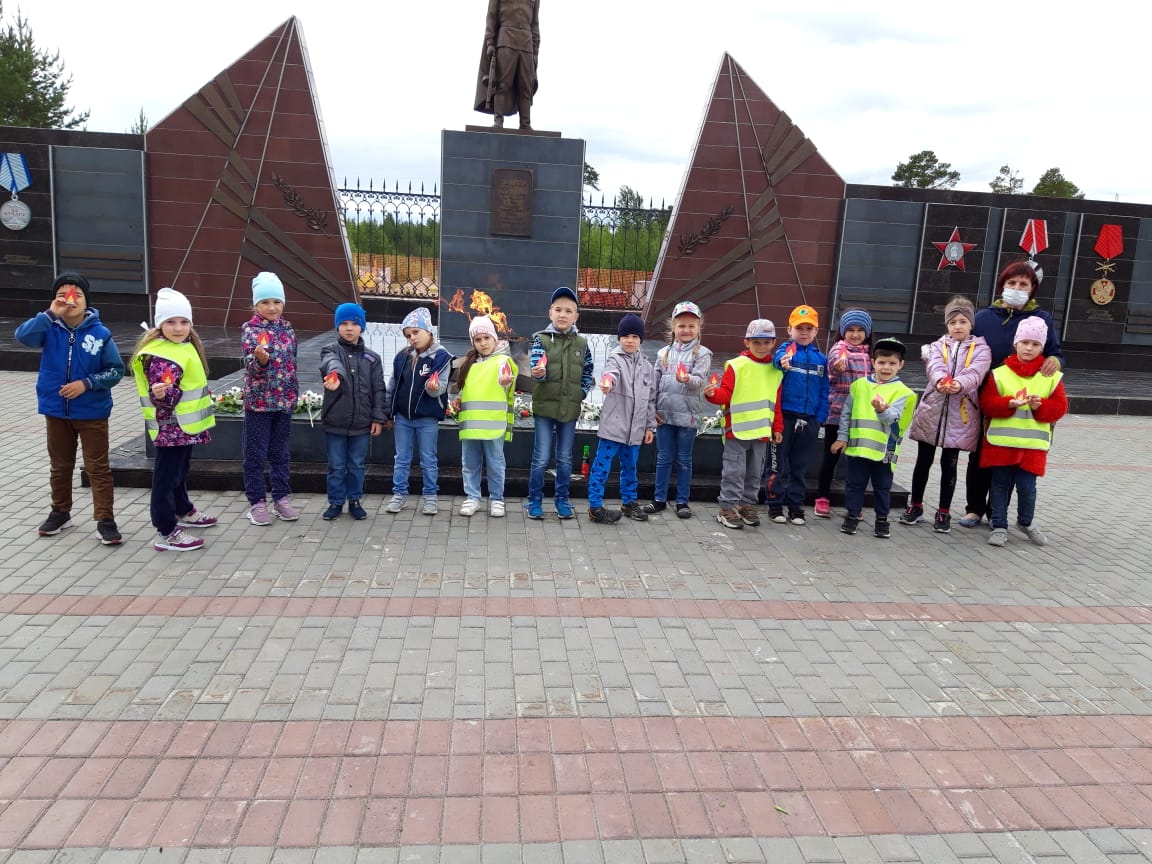 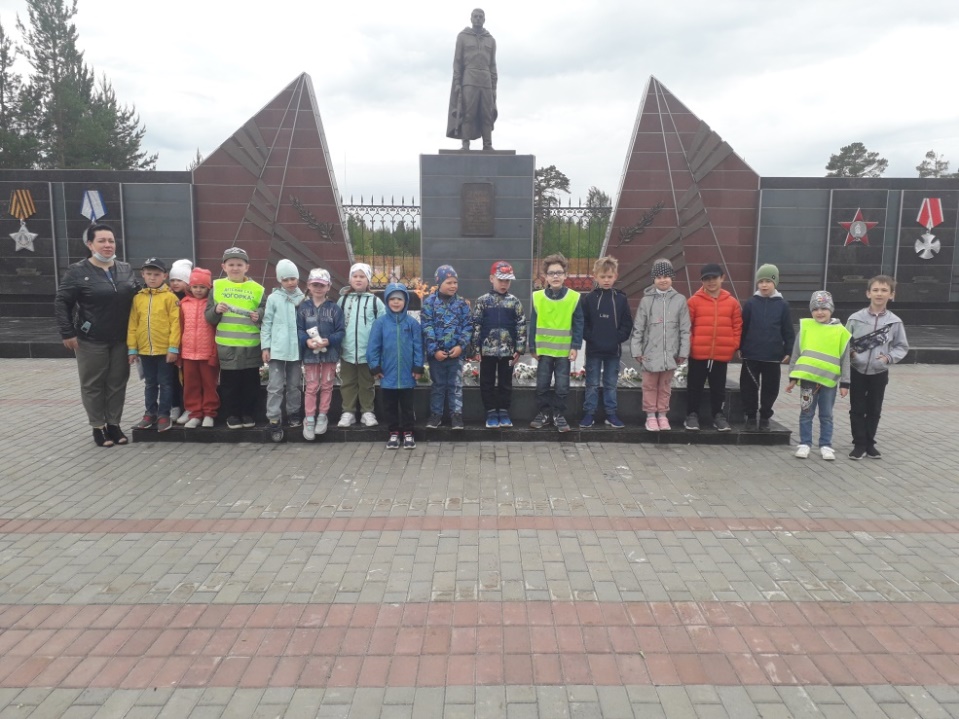 